Verbindliche AnmeldungHiermit melde(n) ich/wir mich/uns verbindlich für die Teilnahme an der Leistungsschau an. Ich/wir bestätige(n), dass ich/wir die Hinweise zur Teilnahme gelesen habe(n) und damit einverstanden bin/sind. Ich bin/Wir sind einverstanden, dass meine/unseren personenbezogenen Daten von enviacon international und den beteiligten Fach- und Ziellandpartnern gespeichert und im Rahmen dieses Projekts genutzt sowie an das Bundesministerium für Wirtschaft und Klimaschutz (BMWK) zum Zweck der Evaluierung des Projekts weitergeleitet werden. Auch bei einer Prüfung durch Dritte (z. B. Bundesrechnungshof) können Daten weitergeleitet werden. Ebenso bin ich/sind wir mit der Verarbeitung und Nutzung meiner/unserer personenbezogenen Daten (einschließlich personenbezogener Fotografien) zur öffentlichen Berichterstattung über den Verlauf und die Ergebnisse von Veranstaltungen, an denen ich/wir teilgenommen habe(n), einverstanden. Mir/uns ist bekannt, dass ich/wir die Einwilligung jederzeit mit Wirkung für die Zukunft schriftlich widerrufen kann/können.  Die Durchführer behalten sich eine fachliche Prüfung vor. Eine Teilnahmebestätigung erhält das Unternehmen von enviacon international nach dieser Prüfung. Die Anmeldung zur Teilnahme an der Leistungsschau ist mit der Unterschrift für das Unternehmen verbindlich und kann nach Eingang bei enviacon international binnen 4 Wochen aber bis spätestens 3 Monate vor Beginn der geplanten Reise bei enviacon international kostenfrei widerrufen werden. Sollte das Unternehmen später als 3 Monate vor Reisebeginn absagen, wird der Eigenanteil nicht zurückerstattet. Sollte die Reise aber zu diesem Zeitpunkt noch nicht freigegeben sein, ist eine kostenfreie Absage noch möglich.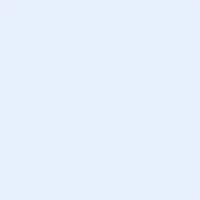 _     __________________________________                  _________________________________________
   Ort, Datum                                                                                          Rechtsverbindliche UnterschriftWirtschaftsbereiche/Kennziffern nach DeStatis (Statistisches Bundesamt) Erklärung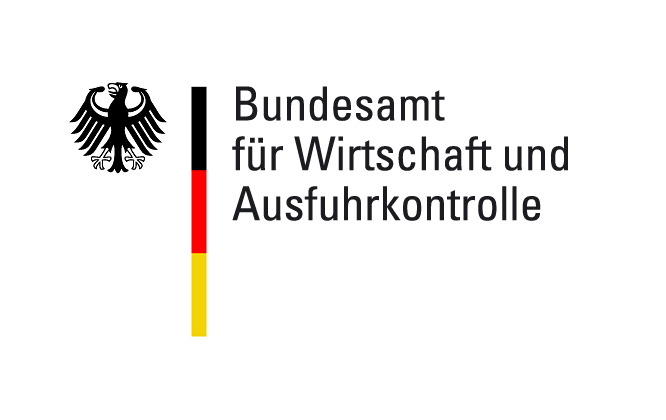 	Ich/Wir erkläre(n), dass mein/unser Unternehmen (inkl. Dienstleister, Handwerk), weniger als 10 Beschäftigte und weniger als 2 Mio. Euro Jahresumsatz aufweist;	Ich/Wir erkläre(n), dass mein/unser Unternehmen (inkl. Dienstleister, Handwerk), weniger als 500 Beschäftigte und weniger als 50 Mio. Euro Jahresumsatz aufweist;	Ich/Wir erkläre(n), dass mein/unser Unternehmen (inkl. Dienstleister, Handwerk), ab 500 Beschäftigte oder einen Jahresumsatz ab 50 Mio. Euro aufweist;Angaben notwendig bei Modulen Markterkundung, Geschäftsanbahnung, digitale Geschäftsanbahnung, Innovationstour und Leistungsschau	Ich/Wir erkläre(n), dass mein/unser Unternehmen sich nicht in einem Insolvenz- oder vergleichbaren gesetzlichen Verfahren der Liquidation befindet;	Ich/Wir erkläre(n), dass mein/unser Unternehmen die EU-Freigrenze für „De-minimis“-Beihilfen – unabhängig vom Beihilfegeber – in Höhe von 200.000,- EUR (bzw. 100.000,- EUR bei Unternehmen des gewerblichen Straßengüterverkehrs), unter Einbeziehung des zu erwartenden Beihilfebetrages, in drei aufeinanderfolgenden Steuerjahren nicht überschritten hat. Mir/uns ist bekannt, dass der Unternehmensbegriff für „De-minimis“-Beihilfen alle Unternehmenseinheiten einschließt, die (rechtlich oder de facto) von ein und derselben Einheit kontrolliert werden (insbesondere verbundene Unternehmen, etc.).	Ich/Wir erkläre(n), dass ich/wir keine institutionelle Förderung aus öffentlichen Mitteln erhalte/n.		Ich/Wir erkläre(n), dass ich/wir für die Teilnahme an dieser Markterschließungsmaßnahme keine weiteren öffentlichen Mittel aus Projektförderung erhalte/n.	Ich/Wir erkläre(n), dass mein/unser Unternehmen keine Bundes-, Landes- oder Kommunalbehörde, Landesförderinstitut oder sonstige juristische Person des öffentlichen Rechts ist. 		Ich/Wir erkläre(n), dass an meinem/unserem Unternehmen keine Religionsgemeinschaft(en) oder juristische Person(en) des öffentlichen Rechts einzeln oder zusammen, direkt oder indirekt mehrheitlich beteiligt ist/sind.Ich/Wir erkläre(n), vorstehende Angaben nach bestem Wissen und Gewissen gemacht zu haben. Mir/Uns ist bekannt, dass bestimmte unternehmensbezogene Elemente des Markterschließungsprogramms eine Subvention im Sinne des § 264 Strafgesetzbuch (StGB) darstellen, dass die oben gemachten Angaben zum Unternehmen, zur Anzahl der Beschäftigten und zum Jahresumsatz subventionserheblich sind und dass ein Subventionsbetrug strafbar ist.Der computergestützten Erfassung und Speicherung der unternehmensbezogenen Daten zur Bearbeitung des Projekts wird zugestimmt. Zum Zwecke einer Evaluierung des Programms dürfen die unternehmensbezogenen Daten auch an Beauftragte Dritte weitergegeben werden.Die OECD-Leitsätze für multinationale Unternehmen für verantwortungsvolles unternehmerisches Verhalten bei Auslandsaktivitäten in den Bereichen Menschenrechte, Soziales, Umwelt, Korruptionsbekämpfung, Steuern, Verbraucherinteressen, Berichterstattung, Forschung und Wettbewerb (Informationen unter: http://www.bmwi.de/Redaktion/DE/Publikationen/Aussenwirtschaft/oecd-leitsaetze-fuer-multinationale-unternehmen.pdf?__blob=publicationFile&v=14), werden beachtet und umgesetzt._     _______________________________                _________________________________________
Datum, Ort					rechtsverbindliche Unterschrift/ FirmenstempelBitte beachten Sie die Datenschutzerklärung auf der nächsten Seite!Hinweise zum Datenschutz (DSGVO)1. Kontaktdaten des für die Verarbeitung Verantwortlichen sowie des behördlichen Datenschutzbeauftragten:Verantwortlicher:		Bundesamt für Wirtschaft und Ausfuhrkontrolle, Frankfurter Straße 29-35, 65760 EschbornTelefon: 06196 908-0, Telefax: 06196 908-1800, poststelle@bafa.bund.deDatenschutzbeauftragte/r: 	datenschutzbeauftragter@bafa.bund.de2. Datenverarbeitung:Das Bundesamt für Wirtschaft und Ausfuhrkontrolle (BAFA) erhebt im Rahmen der Projektbearbeitung die folgenden personenbezogenen Daten:Angaben zum teilnehmenden Unternehmen samt Kontaktdaten, Anschrift, Branche, Anzahl Beschäftigte und Jahresumsatz,Name und E-Mail Adresse des für die Durchführung des Vorhabens Verantwortlichen (Projektverantwortlichen),die Höhe der Zuwendung und der Eigenbeteiligung, sowie den Zuwendungsempfänger.Die Erhebung und Verarbeitung der Daten dient dem Zweck, das BAFA in die Lage zu versetzen, das Projekt im Rahmen des Verwaltungsverfahrens ordnungsgemäß durchzuführen. Dies beinhaltet insbesondere die Verarbeitung der Daten zum Zweck- der Prüfung und Abrechnung des Projekts, der Prüfung der Abrechnungsunterlagen und der Auszahlung der Mittelanforderungen sowie der Durchführung des Verwaltungsverfahrens im Übrigen (ggf. einschließlich der Rückabwicklung von zu Unrecht bewilligten Zuwendungen und der Durchführung von Rechtsbehelfsverfahren);- der Durchführung der für Zuwendungen des Bundes vorgeschriebenen Erfolgskontrollen (ggf. einschließlich Stichprobenprüfungen vor Ort, statistischer Auswertung, Monitoring und Controlling sowie Evaluierung des Förderprogramms); Die Verarbeitung der Daten zu den vorstehend genannten Zwecken ist zur ordnungsgemäßen Erfüllung der Aufgaben des BAFA als Bewilligungsbehörde erforderlich und beruht insoweit auf Art. 6 Abs. 1 Satz 1 Buchstaben c und e Datenschutzgrundverordnung (DSGVO) in Verbindung mit § 3 Bundesdatenschutzgesetz (BDSG). Die erhobenen Daten werden für die Dauer von 10 Jahren aufbewahrt. Die Frist beginnt mit dem Ablauf des Kalenderjahres, in dem die Bearbeitung abgeschlossen bzw. das Verfahren beendet worden ist.3. Empfänger der Daten (Kategorien):Innnerhalb des BAFA erhalten diejenigen Stellen Zugriff auf die Daten, die mit der Bearbeitung des Vorgangs im Rahmen der oben genannten Zweckbestimmung befasst sind. Darüber hinaus übermittelt das BAFA im Rahmen der oben genannten Zweckbestimmung und der Bearbeitung des Vorgangs einzelne Daten an andere öffentliche Stellen sowie auf der Grundlage einer schriftlichen Vereinbarung des BMWK an die Geschäftsstelle für das Markterschließungsprogramm KMU bei Germany Trade & Invest (GTAI).Das BAFA kann die unter Ziffer 2 genannten Daten an Mitglieder des Deutschen Bundestags, an das Bundesministerium für Wirtschaft und Klimaschutz, an andere fördernde öffentliche Stellen und für statistische Zwecke und zur Evaluierung an die damit beauftragten Einrichtungen weitergeben. Auch bei einer etwa erforderlichen Prüfung durch Dritte (z. B. Bundesrechnungshof) können die Daten weitergegeben werden. Ergeben sich bei der Bearbeitung des Verfahrens tatsächliche Anhaltspunkte, die den Verdacht einer Straftat (insbesondere Betrug bzw. Subventionsbetrug) oder Ordnungswidrigkeit begründen, kann das BAFA personenbezogene Daten an die zuständigen Strafverfolgungsbehörden übermitteln. Die Daten werden ausschließlich innerhalb der Europäischen Union verarbeitet. Eine Datenübermittlung an Drittstaaten findet nicht statt.4. Betroffenenrechte:Als Betroffene/r haben Sie das Recht, Auskunft über Ihre durch das BAFA verarbeiteten personenbezogenen Daten zu verlangen (Artikel 15 DSGVO), die Berichtigung oder Vervollständigung Ihrer beim BAFA gespeicherten personenbezogenen Daten zu verlangen (Artikel 16 DSGVO) und sich bei einer Aufsichtsbehörde zu beschweren (Artikel 77 DSGVO). Zuständige Aufsichtsbehörde ist gemäß § 9 BDSG der Bundesbeauftragte für den Datenschutz und die Informationsfreiheit (BfDI) mit Sitz in Bonn.Unterschriebene Anmeldung zur Leistungsschau Bauwirtschaft in Kasachstan (13. – 16. Juni 2023) bitte an reineking@enviacon.com oder an Fax: +49 30 814 8841-10 schicken. Anmeldefrist: 31. März 2023Unternehmen      Ansprechperson   Name, Vorname         Position         Telefon, Mobiltelefon         Email      Teilnehmende Person (nur ausfüllen, wenn nicht Ansprechperson)   Name, Vorname         Position         Telefon, Mobiltelefon         Email      Straße, Hausnummer      Postleitzahl, Ort, Bundesland      Internetseite      Umsatzsteuer-Identifikationsnummer      Wir haben schon früher an einer BMWK-Geschäftsanbahnungsreise teilgenommen          Ja    NeinKZWirtschaftsbereichKZWirtschaftsbereich01Landwirtschaft, Jagd und damit verbundene Tätigkeiten43Vorbereitende Baustellenarbeiten, Bauinstallation und sonstiges Ausbaugewerbe02Forstwirtschaft und Holzeinschlag45Handel mit Kraftfahrzeugen; Instandhaltung und Reparatur von Kraftfahrzeugen03Fischerei und Aquakultur46Großhandel (ohne Handel mit Kraftfahrzeugen)05Kohlenbergbau47Einzelhandel (ohne Handel mit Kraftfahrzeugen)06Gewinnung von Erdöl und Erdgas49Landverkehr und Transport in Rohrfernleitungen07Erzbergbau50Schifffahrt08Gewinnung von Steinen und Erden, sonstiger Bergbau51Luftfahrt10Herstellung von Nahrungs- und Futtermitteln52Lagerei sowie Erbringung von sonstigen Dienstleistungen für den Verkehr11Getränkeherstellung53Post-, Kurier- und Expressdienste12Tabakverarbeitung55Beherbergung13Herstellung von Textilien56Gastronomie14Herstellung von Bekleidung58Verlagswesen15Herstellung von Leder, Lederwaren und Schuhen59Herstellung, Verleih und Vertrieb von Filmen und Fernsehprogrammen; Kinos; Tonstudios und Verlegen von Musik16Herstellung von Holz-, Flecht-, Korb- und Korkwaren (ohne Möbel)60Rundfunkveranstalter17Herstellung von Papier, Pappe und Waren daraus61Telekommunikation18Herstellung von Druckerzeugnissen; Vervielfältigung von bespielten Ton-, Bild- und Datenträgern63Informationsdienstleistungen19Kokerei und Mineralölverarbeitung64Erbringung von Finanzdienstleistungen20Herstellung von chemischen Erzeugnissen65Versicherungen, Rückversicherungen und Pensionskassen (ohne Sozialversicherung)21Herstellung von pharmazeutischen Erzeugnissen66Mit Finanz- und Versicherungsdienstleistungen verbundene Tätigkeiten22Herstellung von Gummi- und Kunststoffwaren68Grundstücks- und Wohnungswesen23Herstellung von Glas und Glaswaren, Keramik, Verarbeitung von Steinen und Erden69Rechts- und Steuerberatung, Wirtschaftsprüfung24Metallerzeugung und -bearbeitung70Verwaltung und Führung von Unternehmen und Betrieben; Unternehmensberatung25Herstellung von Metallerzeugnissen71Architektur- und Ingenieurbüros; technische, physikalische und chemische Untersuchung26Herstellung von Datenverarbeitungsgeräten, elektronischen und optischen Erzeugnissen72Forschung und Entwicklung, Biotechnologie27Herstellung von elektrischen Ausrüstungen73Werbung und Marktforschung28Maschinenbau74Sonstige freiberufliche, wissenschaftliche und technische Tätigkeiten29Herstellung von Kraftwagen und Kraftwagenteilen75Veterinärwesen30Sonstiger Fahrzeugbau77Vermietung von beweglichen Sachen31Herstellung von Möbeln78Vermittlung und Überlassung von Arbeitskräften32Herstellung von sonstigen Waren79Reisebüros, Reiseveranstalter und Erbringung sonstiger Reservierungsdienstleistungen35Energieversorgung80Wach- und Sicherheitsdienste sowie Detekteien36Wasserversorgung81Gebäudebetreuung; Garten- und Landschaftsbau37Abwasserentsorgung82Erbringung von wirtschaftlichen Dienstleistungen für Unternehmen und Privatpersonen a. n. g.38Sammlung, Behandlung und Beseitigung von Abfällen; Rückgewinnung84Öffentliche Verwaltung, Verteidigung; Sozialversicherung39Beseitigung von Umweltverschmutzungen und sonstige Entsorgung85Erziehung und Unterricht41Hochbau86Gesundheitswesen42Tiefbau95Reparatur von Datenverarbeitungsgeräten und Gebrauchsgütern____________________________________________________________________________Firmenname____________________________________________________________________________Firmenname____________________________________________________________________________Firmenname____________________________________________________________________________Firmenname__________________________________Straße / Hausnummer_______PLZ_____________________________Ort_____________________________Ort__________________________________Projektverantwortliche(r)_________________________________________________E-Mail-Adresse (möglichst Personenbezogen)_________________________________________________E-Mail-Adresse (möglichst Personenbezogen)______________Anzahl Beschäftigte______________________________________Jahresumsatz in Euro______________________________________Jahresumsatz in Euro_________________________________________________________________________Branchen-/Wirtschaftsbereich (bitte Nummer aus Liste oben einfügen)_________________________________________________________________________Branchen-/Wirtschaftsbereich (bitte Nummer aus Liste oben einfügen)_________________________________________________________________________Branchen-/Wirtschaftsbereich (bitte Nummer aus Liste oben einfügen)